                                               Infracciones del código de vestimenta son monitoreadas y tienen consecuencias.     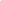  NIÑAS (K-8) Uniforme GeneralJUMPERS:   Vestidos y faldas uniforme cuadrado de All Saints Academy SOLO se compran en School Closet  ONLY at 73 N Stygler Rd. Gahanna, 614-476-4104  NO se permiten los jumpers o falda azul marino comprados en la tienda. No son un uniforme aprobado.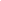   Los grados 5-8 pueden vestir una falda parecida al jumper aprobado cuadrado. Estos pueden comprarlos en la tienda School Closet/School Days. Las faldas tienen que estar por encima  de la rodilla. NO SE PERMITE FALDAS AZUL MARINO O JUMPER.CAMISAS: Camisa Oxford o Peter Pan  blanca o  roja  manga larga o corta. El logotipo aprobado es el de la escuela.  Ropa interior blanca usada con camisas.Pantalones: Puede usar pantalones de uniforme azul marino todo el año. No se puede usar pantalones estilo cargo, hip-hugger, mezclilla. No se permite la alteración con los pantalones. Los pantalones no deben tener agujeros o rasgaduras.Cinturones: Si los pantalones tienen para usar cinturón, tiene que usar cinturón los grados 3-8. y son opcionales para los grados K-2. PANTALONES CORTOS (shorts): Shorts azul marino de UNIFORME con longitud hasta las puntas de los dedos pueden usarse comenzando  la escuela hasta el 15 de octubre y otra vez del 15 de abril hasta finales del año escolar. Los shorts no pueden ser muy apretados ni cortos.  SUETER/VELLON: UNIFORME cardigan o sudaderas solamente – azul marino sólido, gris, o blanco. No usar sudaderas con gorro.  También pueden usar los vellones azules y los puedes comprar en el school closet. NO USAR CAPUCHA. La chaqueta deportiva de ASA puede comprarla en la tienda de uniformes y es permitida usarse diariamente.  CHALECOS: Azul marino sólido, gris, rojo o blanco, – Pueden vestir chaleco sobre la blusa con pantalones o el el jumper escolar.CALCETAS/MEDIAS: Calcetas que cubran los tobillos y que combine el uniforme. Las medias se pueden usar solo con el jumper y    azul marino sólido, rojo o negras. 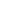  ZAPATOS: Zapatos casuales seguros de vestir o tenis pueden usarse todos los días. No se permite usar BOTAS, crocs, sandalias, chanclas. Si un estudiante usa botas en la escuela él/ella tienen que cambiarse de zapatos para usar en el edificio. SUDADERAS: Solamente pueden usar las sudaderas oficiales ASA sin gorro compradas en la oficina de la escuela. La chaqueta deportiva de ASA puede comprarla en la tienda de uniformes y es permitida usarse diariamente.  CUELLO DE TORTUGA: Puede usar durante el clima de invierno una camisa blanca o roja sólida. (octubre 15 - abril 15) SOMBREROS Y moños: No se usan sombreros u otra cobertura en la cabeza en el edificio. El único día que se acepta es cuando es un día asignado de “hat day” como es determinado por el director(a). Puede usar diademas que no sean distractivos y que no cubran toda la cabeza.Maquillaje y UñasNo usar maquillaje en la escuela por ningún estudiante. Los estudiantes SOLO pueden usar esmalte claro. NO USAR UÑAS POSTIZAS O PUNTAS.  Cabello: El cabello debe estar limpio y arreglado, y no muy alto. Color de pelo tiene que ser tono de color natural.Uniforme de Educación Física: usarlo en los Días de Gimnasio como uniforme  escolar del día.  Se ordena en la oficina de la escuela. 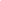 Expectativas para vestir casual:En ocasiones los estudiantes se les invita a vestir casual. Algunas veces se ganan vestir casual y otras tienen un costo de $1-$5. Cuando tenemos estos días los estudiantes  pueden vestir: Jeans y playera u otra camisa. Sin hoyos o agujeros en los pantalones o en las camisas. Mensajes que son inapropiados no son permitidos en las camisas. Los zapatos pueden ser de cualquier color pero tiene que ser tenis o de vestir. También los calcetines pueden ser de cualquier color.  No se permiten leggins o medias. No se permite joyas, o pelo de color. Las consecuencias de no seguir estas expectativas incluye pero no se limita a: llamarles por un cambio de ropa, suspensión, detención, y no se le permitirá vestir casual por el resto del año.                                                   Infracciones del código de vestimenta son monitoreadas y tienen consecuencias.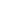 NIÑOS (K al 8vo grado) Uniforme General PANTALONES: Pantalones de uniforme azul marino se usan todo el año. SOLO se compran en School Closet  ONLY at 73 N Stygler Rd. Gahanna, 614-476-4104 CINTURÓN: Los cinturones son usados por todos los estudiantes de los grados 3-8. El cinturón es opcional para K-2.PANTALONES CORTOS (shorts): El  UNIFORME de shorts azul marino  – que llegan hasta la rodilla pueden ser usados desde que comienza la escuela hasta el 15 de octubre y otra vez desde el 15 de abril hasta el término del año escolar.  Si los shorts tienen para usar cinturón deben usar cinturón.  No usar shorts de mezclilla,  cargo o estilo de carpintero con bolsas extra. esto aplica también para los shorts de educación física.  CAMISAS: Camisa Polo color rojo o blanco: manga larga o corta.            El logotipo aprobado es el de la escuela.          La camisa interior debe ser solo blancaSUÉTER/VELLÓN: UNIFORME cardigan o sudaderas solamente – azul marino sólido, gris, o blanco. No usar sudaderas con gorro.  También pueden usar los vellones azules y los puedes comprar en el school closet. NO USAR CAPUCHA. La chaqueta deportiva de ASA puede comprarla en la tienda de uniformes y es permitida usarse diariamente.  CHALECO: Azul marino, gris, o blanco chaleco cuello V puede usarse encima de la camisa del uniforme. CALCETINES: Pueden ser usados calcetines que cubran los tobillos. Que combine con el uniforme.ZAPATOS: Zapatos casuales seguros de vestir o tenis  pueden usarse todos los días. Los tenis TIENEN que usarse en los días de gimnasio, pero también pueden ser usados cualquier día de escuela. No se permiten luces en los zapatos. NO USAR TACONES, CHANCLAS, CROCS, BOTAS, O SANDALIAS. Si un estudiante usa botas para la escuela (por las condiciones del clima)  él/ella tienen que cambiarse de zapatos los que ya mencionamos arriba para el resto del día en la escuela. 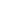      SUDADERAS: Solamente pueden usar las sudaderas oficiales ASA sin gorro compradas en la oficina de la escuela. La chaqueta deportiva de ASA puede comprarla en la tienda de uniformes y es permitida usarse diariamente.  CUELLO DE TORTUGA: Puede usar durante el clima de invierno una camisa blanca o roja sólida. (15 de octubre - 15 de abril) SOMBREROS: No se usan sombreros u otra cobertura en la cabeza en el edificio. El único día que se acepta es cuando es un día asignado de “hat day” como es determinado por el director(a). Cabello: el cabello debe estar limpio y arreglado. El pelo debe estar no más largo de la línea del collar y no muy alto. El color de pelo debe ser color natural. Uniforme de Educación Física - usarlo en los días de gimnasio como uniforme  escolar del día.   Se ordena en la oficina de la escuela. 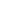 Expectativas para vestir casual:En ocasiones los estudiantes se les invita a vestir casual. Algunas veces se ganan vestir casual y otras tienen un costo de $1-$5. Cuando tenemos estos días los estudiantes  pueden vestir: Jeans y playera u otra camisa. Sin hoyos o agujeros en los pantalones o en las camisas. Mensajes que son inapropiados no son permitidos en las camisas. Los zapatos pueden ser de cualquier color pero tiene que ser tenis o de vestir. También los calcetines pueden ser de cualquier color.  No se permiten leggins o medias. No se permite joyas, o pelo de color. Las consecuencias de no seguir estas expectativas incluye pero no se limita a: llamarles por un cambio de ropa, suspensión, detención, y no se le permitirá vestir casual por el resto del año. 